Dear Student,ACADEMIC SCORE + EQ +IQ = EMPLOYABILITYThis institution is looking forward to provide you with a happy environment in your years ahead with us and onwards in your life. As the new session is about to start, we are pleased to share with you the followingWe have registered ourselves with the National Grid of Happiness for a program titled YOL-YourOneLife  that will help you manage your happiness index.Happiness exhibits a balance between your Emotional quotient (EQ) + Intelligence Quotient (IQ). Both these two parameters have become very important from the point of employment. Employers in addition to your grades will be looking at your EQ and IQ scores. Keeping that in mind, a happiness app titled: YOL – YourOneLife has been introduced. This sharpens your EQ and IQ and helps you build a strong scorecard in addition to your grades at the institution. You may download the app from Google or iOS playstores. Pl select yourself as an institutional user and next select the name of this institution from the drop down list. The APP logo is: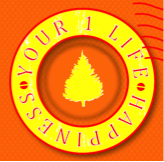 Following are the three significant opportunities for each student:Usage of  the app will be eligible to earn upto 4 academic credits per semester. Your registration shall be tracked. Pl complete soonest.  Students will have an opportunity to earn NFTs on the app. Students can redeem these NFTs after 6 months for various goodies, vouchers and even trade them for value.The campus will also have a Campus Happiness AMbassador Program (CHAMP) as per which all of you will be eligible to earn a CHAMP certification if your happiness index on the app remains consistently above 70%. This will be a very important testimonial in your job interview.We look forward to a happy and fulfilling life in the campus.Thank youVice Chancellor/Director/ Principal